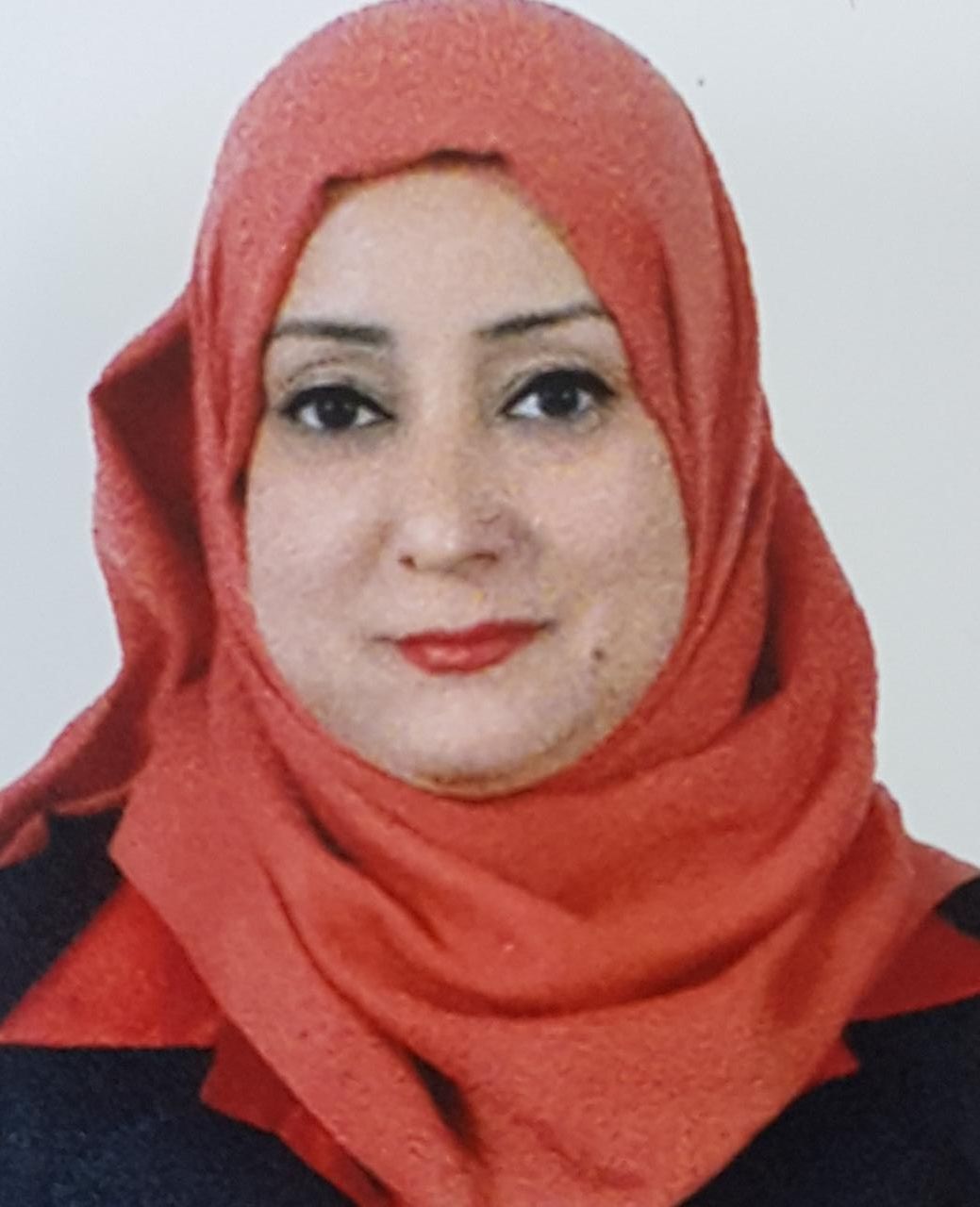 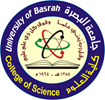 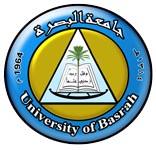 السيرة الذاتية CURRICULUM VITAEالمؤهــــــــلات والسيرة العلمية المؤهــــــــلات والسيرة العلمية المؤهــــــــلات والسيرة العلمية المؤهــــــــلات والسيرة العلمية Qualification and certificationQualification and certificationQualification and certificationQualification and certificationالاختصاص العامالاختصاص العاماحياء مجهريةاحياء مجهريةMicrobiologyMicrobiologyGeneral specializationGeneral specializationالاختصاص الدقيقالاختصاص الدقيقبكتريابكترياBacteria Bacteria Specific specializationSpecific specializationالشهادةتاريخهاالجامعةالبلدCountryUniversityDateCertificateبكلوريوس1997البصرة العراقIraqBasrah1997B.Sc.ماجستير2000البصرة العراقIraqBasrah2000M.Sc.دكتوراه2010البصرة العراقIraqBasrah2010Ph.D.Othersالاسم الثلاثي واللقب                                                                        Full Name  اللقــــــب العلــــمي                                                                        Title           الجامعــــــــــــــــة                                                                         University الكليـــــــــــــــــــة                                                                                                                         College       القســــــــــــــــــــم                                                                                                                                                  Departmentالبريد الألكتروني الرسمي                                                                                                                                   Official E-mailالإشراف على الدراسات العلياالإشراف على الدراسات العلياPostgraduate Supervision Postgraduate Supervision اسم الطالب Student Nameالجامعة/ الكلية / القسمUniv./Coll./Dept.الجامعة/ الكلية / القسمUniv./Coll./Dept.الشهادهDegreeالشهادهDegreeالسنهDateاسراء كامل حسينجامعة البصرة/  كلية العلوم/ قسم علوم الحياةجامعة البصرة/  كلية العلوم/ قسم علوم الحياةماجستير   ماجستير   2015صلاح رزاق ناهض جامعة البصرة/  كلية العلوم/ قسم علوم الحياةجامعة البصرة/  كلية العلوم/ قسم علوم الحياةدكتوراه    دكتوراه    2016منى جبار طعمه جامعة البصرة /  كلية العلوم/ قسم علوم الحياةجامعة البصرة /  كلية العلوم/ قسم علوم الحياةماجستير   ماجستير   2017دلال عباس هادي جامعة البصرة /  كلية العلوم/ قسم علوم الحياةجامعة البصرة /  كلية العلوم/ قسم علوم الحياةدكتوراه   دكتوراه   2018نشاط التدريسنشاط التدريسTeaching Teaching دراسات اولية  Undergraduate Studiesدراسات اولية  Undergraduate Studiesدراسات اولية  Undergraduate Studiesدراسات اولية  Undergraduate Studiesرمز المقرراسم المقررCourse nameCourse code.  ب204اساسيات بكتريا Fundamentals of BacteriologyB 204ب 341 بكتريا طبية Medical BacteriologyB 341ت104اسس مختبريهLaboratory basesP 104ب 350تلوث ميكروبيMicrobial pollutionB 350دراسات عليا  Postgraduate Studiesدراسات عليا  Postgraduate Studiesدراسات عليا  Postgraduate Studiesدراسات عليا  Postgraduate StudiesالموضوعالموضوعCourse nameCourse nameبكتريا طبية بكتريا طبية Medical BacteriologyMedical Bacteriologyالبحوث المنشورة Articles  Articles  Article Article No.- Culture Method and PCR for the Detection of Helicobacter pylori in Drinking Water in Basrah Governorate Iraq. Gastroenterology Research and Practice Volume 2012, Article ID 245167, 5 pages.- Culture Method and PCR for the Detection of Helicobacter pylori in Drinking Water in Basrah Governorate Iraq. Gastroenterology Research and Practice Volume 2012, Article ID 245167, 5 pages.1Similarity of Helicobacter pylori isolated from drinking water and peptic ulcer patients. American Based Research Journal. Vol-2-Issue-3 Feb-2013 ISSN (2304-7151).Similarity of Helicobacter pylori isolated from drinking water and peptic ulcer patients. American Based Research Journal. Vol-2-Issue-3 Feb-2013 ISSN (2304-7151).2Culture Method For Isolation of Helicobacter pylori Contamination of Endoscopic Units in Basra Hospitals.(2013). The Medical Journal of Basrah University.Culture Method For Isolation of Helicobacter pylori Contamination of Endoscopic Units in Basra Hospitals.(2013). The Medical Journal of Basrah University.3Antibacterial activity of Punica granatum L. peels extracts against three common human wound pathogenic bacteria and formulation of topical ointment and hydrogel pharmaceutical forms. (2014). Journal of Thi- Oar Science.Antibacterial activity of Punica granatum L. peels extracts against three common human wound pathogenic bacteria and formulation of topical ointment and hydrogel pharmaceutical forms. (2014). Journal of Thi- Oar Science.4- Detection of Helicobacter pylori IgG in diabetic patients and non-diabetic. (2014). Journal of Thi- Oar Science.- Detection of Helicobacter pylori IgG in diabetic patients and non-diabetic. (2014). Journal of Thi- Oar Science.5Isolation and Identification of Bacteria from Diabetic and Non-diabetic patients with Periodontitis. (2017). Donnish journals.Isolation and Identification of Bacteria from Diabetic and Non-diabetic patients with Periodontitis. (2017). Donnish journals.6Isolation and antibiotic susceptibility of anaerobic bacteria of periodontitis in diabetic and non diabetic patients in Basrah province, south of Iraq. Isolation and antibiotic susceptibility of anaerobic bacteria of periodontitis in diabetic and non diabetic patients in Basrah province, south of Iraq. 7Isolation and diagnosis of anaerobic bacteria of periodontitis by molecular methods in diabetic and non diabetic patients in Basra province/ Iraq.Isolation and diagnosis of anaerobic bacteria of periodontitis by molecular methods in diabetic and non diabetic patients in Basra province/ Iraq.8